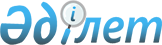 О переименовании некоторых улиц села Сарышыганак Кызылжарского сельского округа города АксуРешение акима Кызылжарского сельского округа города Аксу Павлодарской области от 16 марта 2020 года № 1-04/02. Зарегистрировано Департаментом юстиции Павлодарской области 17 марта 2020 года № 6750
      В соответствии с подпунктом 4) статьи 14 Закона Республики Казахстан от 8 декабря 1993 года "Об административно-территориальном устройстве Республики Казахстан", пунктом 2 статьи 35 Закона Республики Казахстан от 23 января 2001 года "О местном государственном управлении и самоуправлении в Республике Казахстан", с учетом мнения жителей села Сарышыганак Кызылжарского сельского округа и на основании заключения областной ономастической комиссии от 13 декабря 2019 года, аким Кызылжарского сельского округа РЕШИЛ:
      1. Переименовать следующие улицы села Сарышыганак Кызылжарского сельского округа города Аксу:
      улицу "Восточная" на улицу "Қанай";
      улицу "Луговая" на улицу "Тасқын".
      улицу "Переулок-1" на улицу "Айбат";
      улицу "Переулок-2" на улицу "Береке";
      улицу "Строительная" на улицу "Тастенбек Қожаұлы".
      2. Контроль за исполнением настоящего решения оставляю за собой.
      3. Настоящее решение вводится в действие по истечении десяти календарных дней после дня его первого официального опубликования.
					© 2012. РГП на ПХВ «Институт законодательства и правовой информации Республики Казахстан» Министерства юстиции Республики Казахстан
				
      Аким Кызылжарского сельского округа

Ж. Әбікен
